Audit recommendationIT Quick Reference Guide – Approved Quality Auditor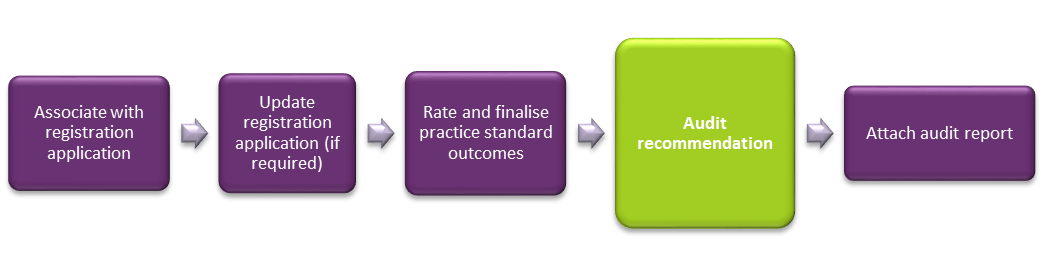 This Quick Reference Guide explains how an auditor records the audit recommendation for a provider’s application for registration with the NDIS Quality and Safeguard Commission.PLEASE NOTE: There are two system access roles; Auditor and Approved Quality Auditor. A user who has the role of Approved Quality Auditor within the Commission portal can complete this step. Auditor records audit recommendationClick Auditor recommendation on the left hand side menu then click Update. 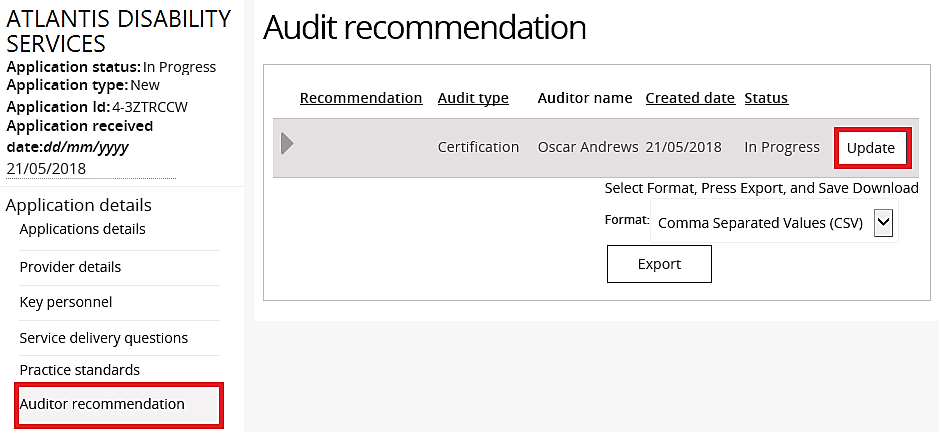 Select a Recommendation, type any Recommendation comments then click Save.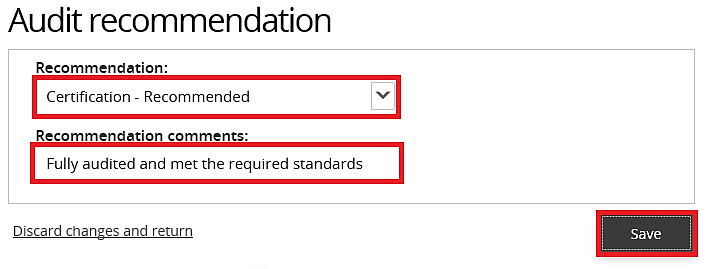 The status of the audit recommendation changes from In Progress to Submitted to Commission.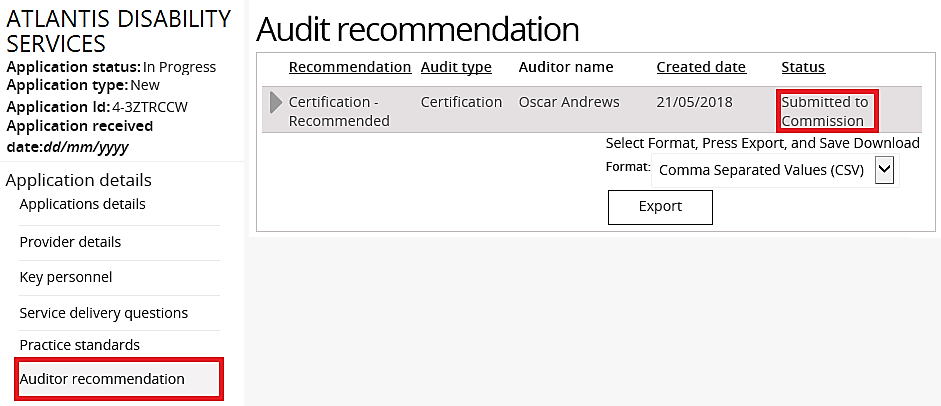 